Zaštita bilja I1Mere zaštite bilja-----Skripta ------ Pročitati I naučiti iz skripte koju posedujete  Pesticidi:11. Čas ---  Učenje na daljinuMere predostrožnosti pri radu s pesticidimaNajveća opasnost da dođe do trovanja ljudi postoji u fabrikama pri proizvodnji Međutim, trovanja su vrlo retka jer su radnici obučeni za rad U poljoprivredi trovanja su češća jer su radnici – prskači često neosposobljeni i lakomisleni Najvažnije mereDozvoliti rad samo licima koja su potpuno upoznata sa svojstvima pesticida Ako postoji veći broj preparata sa približno istim uspehom, treba izabrati manje otrovno Pre početka rada treba dobro proučiti uputstvo za rad, način upotrebe i mere zaštite u slučaju trovanja . Prilikom pripremanja preparata u pogledu koncentracije ili doze, treba se obavezno pridržavati uputstva Prilikom pripreme preparata ne sme se rastvaranje ili razređivanje preparata izvoditi u stambenim prostorijama  Sudovi koji sekoriste za pripremanje posle upotrebe moraju se dobro oprati i čuvati na mestu predviđenom za toTretiranje izvoditi po mirnom vremenu bez vetra. Izbegavati velike vrućine i raditi u ranim jutarnjim ili kasnim popodnevnim satima 8. Tokom tretiranja radnici ne bi smeli jesti ni pušiti       9. Preostalu tečnost prosuti i pokriti tankim slojem zemlje       10. Praznu ambalažu odložiti na za to predviđena mesta       11. Čuvati pesticide u posebnim prostorijama predviđenim za to      12. Obavezno koristiti zaštitnu opremu        13. Osobe koje rade sa sredstvima moraju biti pod stalnim nadzorom stručnjaka koji poznaju ovu problematiku 12. Čas ---  Učenje na daljinuZaštitna oprema za rad sa pesticidimaRadno odelo – gumirano ili plastificirano. Dvodelno bolje od jednodelnog kombinezona. Koristi se samo za rad sa pesticidima. Pere se i čuva odvojeno Gumeni ogrtač i gumene čizme naročito kada je potrebno gaziti po tretiranoj površini ili prolaziti pored oprskanih biljaka. Oprati posle rada Zaštitne rukavice – mogu biti gumene ili plastične. Moraju biti navučene preko rukava bluze (zbog slivanja tečnosti)Kapa sa štitnikom za lice ili šešir sa širokim obodom koristi se prvenstveno u voćarstvu i vinogradarstvu Zaštitne naočari se koriste pri tretiranju visokih stabala i uopšte pri radu s pesticidima Štitnik za nos i usta se najčešće koristi. Sprečava prodiranje otrova u organe za disanje Respiratori i gas-maske. Imaju filtere a koriste se pri fumigaciji u zatvorenim prostorijam 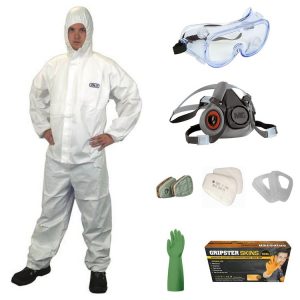 Domaći rad : Pročitati sve sa sajtova  kao rekapitulacija svega učenog o pesticidima u cilju usvajanja svih pravila  koja podrazumevaju pravilnu primenu pesticida!Koristiti pretraživač  za teme koje obrađuju primenu pesticida  :https://www.google.com/searchPravilno rukovanje i upotreba sredstava za zaštitu biljawww.ubh.gov.me › FileDownload › file=Pravilno...Primena pesticida - Zaštita biljawww.zastitabilja.org › zastita_opstePesticidi i izvori zagađenja u životnoj sredini i značaj ...www.apeironsrbija.edu.rs › icama2009 › 025_Jug...Mail:biljanaslavnic 63@gmail.com